主　　催：公益財団法人　明治安田こころの健康財団企画講師：川嵜　克哲 先生（学習院大学文学部　教授）　講座日程：全5回講義時間：木曜日、午後６時３０分～８時（90分）　受 講 料：１０,０００円（税込み）定    員：４5名（定員になり次第締切りますのでホームページなどでご確認ください）受講対象：心理・福祉・教育の現場に携わっている方、心理・福祉・教育専攻の大学院生、およびご興味のある方受講条件：担当講師に氏名・職種などの情報を開示すること会　  場：明治安田こころの健康財団　講義室　　　　　　東京都豊島区高田3-19-10　　　ＴＥＬ 03-3986-7021　　　　　　　　（ＪＲ山手線、西武新宿線、東京メトロ東西線「高田馬場駅」下車徒歩約7分）回開 催 日講   義   内   容（予定）講師（敬称略）１　9/29(木)風景構成法の実習：実際に風景構成法を描く実習を通して体験的に技法を理解する学習院大学教授 川嵜 克哲　　２10/ 6(木)風景構成法の基礎的理論：箱庭療法や夢と比較しながら、風景構成法の特徴を検討し、基礎的な理論、描画の読み方を解説する学習院大学教授 川嵜 克哲　　３10/13(木)神経症圏の風景構成法：主に神経症圏(不登校やチックなど)の風景構成法を取り上げ、各項目の象徴的な意味やその配置のされ方に注目して、その意味、読みを検討する学習院大学教授 川嵜 克哲　　４10/20(木)非神経症圏の風景構成法：主に非神経症圏(精神病圏や発達障害など)の風景構成法を取り上げ、そこから読み取れる特徴、その治療可能性をどこに読んでいくかなどを検討する学習院大学教授 川嵜 克哲　　５10/27(木)事例検討：風景構成法の事例を参加者から募集して発表していただき、検討していきます学習院大学教授 川嵜 克哲　　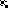 